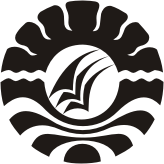 SKRIPSIEFEKTIFITAS PELAKSANAAN SUPERVISI AKADEMIK OLEH KEPALA SEKOLAH DI SMPN 27 MAKASSARMIRNAWATIJURUSAN ADMINISTRASI PENDIDIKANFAKULTAS ILMU PENDIDIKANUNIVERSITAS NEGERI MAKASSAR2016EFEKTIFITAS PELAKSANAAN SUPERVISI AKADEMIK OLEH KEPALA SEKOLAH DI SMPN 27 MAKASSARSKRIPSIDiajukan untuk Memenuhi Sebagian Persyaratan Guna Memperoleh Gelar Sarjana Pendidikan Pada Jurusan Administrasi PendidikanFakultas Ilmu PendidikanUniversitas Negeri MakassarOlehMIRNAWATINIM. 1243041029JURUSAN ADMINISTRASI PENDIDIKANFAKULTAS ILMU PENDIDIKANUNIVERSITAS NEGERI MAKASSAR2016MOTTO“Usaha Sekecil Apapun Takkan Sia-Sia Jika Dapat Bermanfaat Bagi Diri Sendiri Ataupun Orang Lain”  (Mirnawati)
“Karya ini kuperuntukkan untuk kedua orang tuaku yang tercinta, serta saudara-saudariku yang sudah banyak mendukung saya dalam menggapai kesuksesan.”PERNYATAAN KEASLIAN SKRIPSISaya yang bertanda tangan di bawah ini:Nama			: MirnawatiNomor Stambuk	: 1243041029Jurusan		: Administrasi PendidikanJudul Skripsi	: Efektifitas Pelaksanaan Supervisi Akademik Oleh Kepala Sekolah  Di SMPN 27 MakassarMenyatakan dengan sebenarnya bahwa skripsi yang saya tulis ini benar merupakan hasil karya saya sendiri dan bukan merupakan pengambil alihan tulisan atau pikiran orang lain yang saya akui sebagai hasil atau pikiran sendiri. Apabila dikemudian hari terbukti atau dibuktikan bahwa skripsi ini hasil jiplakan, maka saya bersedia menerima sanksi atas perbuatan tersebut sesuai ketentuan yang berlaku.  							      Makassar,       Agustus 2016							      Yang membuat pernyataan							       MIRNAWATIABSTRAKMIRNAWATI .2016. Efektifitas Pelaksanaan Supervisi Akademik Oleh Kepala Sekolah Di SMPN 27 Makassar dengan Skripsi dibimbing oleh                                Dra Nirmala, S.Pd.,M.Si dan Dra Sitti Habibah, M.Si Jurusan Administrasi Pendidikan Fakultas Ilmu Pendidikan Universitas Negeri Makassar.Penelitian ini mengkaji tentang Efektifitas Pelaksanaan Supervisi Akademik Oleh Kepala Sekolah Di SMPN 27 Makassar. Fokus masalah dalam penelitian ini adalah  Bagaimana Efektifitas Pelaksanaan Supervisi Akademik Oleh Kepala Sekolah di SMPN 27 Makassar. Tujuan penelitian Untuk mengetahui Efektifitas Pelaksanaan Supervisi Akademik Oleh Kepala Sekolah Di SMPN 27 Makassar. Penelitian ini menggunakan pendekatan kualitatif dengan jenis penelitian deskriptif. Sumber data maka data penelitian ini diperoleh dari informan yang menjadi Kepala sekolah dan guru melalui teknik wawancara, dan dokumentasi di SMPN 27 Makassar. Pengumpulan data dilakukan dengan wawancara, observasi, dan dokumentasi . Teknik analisis data menggunakan analisis deskriptif kualitatif. Hasil penelitian menunjukkan evaluasi supervisi akademik di SMP Negeri 27 Makassar yang dilakukan oleh kepala sekolah SMP Negeri 27 Makassar bertujuan untuk mengetahui sejauh mana tujuan dari program yang dicanangkan telah dicapai serta hal-hal yang sudah dilakukan dan hal-hal yang belum dilaksanakan. Adapun yang di evaluasi mencakup semua aspek yang meliputi hasil, proses dan pelaksanaannya. Selain itu, Kepala Sekolah SMPN 27 Makassar juga mengadakan umpan balik (feedback) dengan guru-guru berkaitan dengan proses pelaksanaan sehingga keterbukaan guru dalam mengungkapkan semua permasalahan yang berkaitan dengan proses belajar mengajar dapat diatasi dengan cepat dan tepat.PRAKATAPuji dan syukur penulis memanjatkan kehadirat Allah SWT, karena atas limpahan Rahmat dan HidayahNya jualah sehingga skripsi yang berjudul “Efektivitas Pelaksanaan Supervisi Akademik Oleh Kepala Sekolah Di SMPN 27 Makassar” dapat diselesaikan dengan baik.Shalawat dan Salam semoga selalu tercurahkan kepada Nabi dan utusan termulia, baginda Rasulullah, Nabi Muhammad Sallallhu ‘Alaihi Wa Ali Wa Sallam, sebagai panutan ummat manusia dari segala aspek kehidupan yang telah membawa ummatnya dari ummat yang biadab menjadi ummat yang beradab. Salam pula kepada keluarganya yang mulia, sahabatnya yang setia, dan para pengikutnya yang selalu konsisten di jalanya.Awal kata yang ingin di utarakan oleh penulis, dimana ingin mengucapkan terima kasih kepada kedua orang tua tercinta yang senantiasa memberikan kasih sayang, dan didikan sejak lahir, dan senantiasa memberikan dukungan yang tiada henti-hentinya demi keberhasilan penulis mulai dari awal sampai akhir penyelesaian studi penulis.Tak  lupa  penulis  menyampaikan  ucapan  terima  kasih  dan  penghargaan    kepada  Dra Nirmala, S.Pd.,M.Si Selaku   dosen   pembimbing  I   dan                    Dra Sitti Habibah, M.Si dosen  pembimbing  II  yang  telah  rela meluangkan waktunya, mencurahkan tenaganya yang disertai kesungguhan hati dalam memberikan arahan, petunjuk, bimbingan dan motivasi kepada penulis dalam penyusunan skripsi ini. Selanjutnya penulis menyampaikan pula ucapan terima kasih kepada:Dr. H. Husain Syam,M. TP, Rektor Universitas Negeri Makassar yang telah memberikan fasilitas yang berharga demi kelancaran studi.Dr. Abdullah Sinring, M. Pd, Dekan Fakultas Ilmu Pendidikan Universitas Negeri Makassar yang telah memfasilitasi sarana dan prasarana demi kelancaran penulisan skripsi ini.Dr. Ratmawati T, M. Pd dan Dra. Sitti Habibah, M. Si selaku ketua dan sekertaris jurusan Administrasi Pendidikan Fakultas Ilmu Pendidikan Universitas Negeri Makassar yang selalu memberikan bantuan dalam penyelesaian skripsi ini.Dosen Administrasi Pendidikan telah memberikan bimbingan, motivasi dan banyak ilmu kepada penulis.Nurdin, S. Pd., M. Pd selaku Kepala sekolah SMPN 27 Makassar yang telah memberikan izin kepada penulis untuk mengadakan penelitian.Ayahanda Bakkara Dg. Timung, S. Sos dan ibunda Hj. Ramlah Dg. Kebo serta segenap keluarga besarku yang telah banyak memberikan motivasi dan dukungan sehingga penulis dapat menyelesaikan penyusunan skripsi ini.Ucapan terima kasih kepada saudara-saudariku  yang  sudah  banyak  membantu  saya selama ini di dalam menyusun karya tulis saya ini.Semua teman-teman Mahasiswa AP terkhusus untuk Angkatan 2012 tanpa terkecuali karena berkat dukungan dan bantuan merekalah sehingga penulis dapat menyelesaikan penulisan skripsi ini sampai selesai.Terima kasih yang sebesar-besarnya saya ucapkan kepada mereka yang tak sempat saya sebutkan satu persatu,terima kasih atas segala motivasi yang kalian berikan, penulis hanya dapat memanjatkan doa kehadirat Allah SWT, semoga segala bantuan yang telah diberikan mendapat pahala yang berlipat ganda. Akhirnya, semoga hasil penelitian ini dapat bermanfaat untuk keselamatan bersama. Amin. 						   	Makassar,       Agustus 2016	  Penulis							Mirnawati 